Инновационный педагогического опыт Романовой Екатерины Сергеевны,воспитателя МАДОУ «Центр развития ребенка - детский сад № 3»Тема инновационного педагогического опыта: «Формирование эстетических представлений у детей старшего дошкольного возраста в процессе ознакомления с архитектурной средой родного города».Романова Екатерина   Сергеевна, образование   высшее, МГПИ имени М.Е. Евсевьева по направлению подготовки «Дошкольное образование. Начальное образование», 2018 г.Общий трудовой стаж –5 лет. Педагогический стаж – 5 лет.Стаж работы в МАДОУ «Центр развития ребенка - детский сад № 3» –5 лет.Актуальность.Целью	современного	образования	является	воспитание	«человекакультуры», способного к свободному творчеству и культурному взаимодействию с окружающей средой. Полная гармония в человеке достигается благодаря равновесию между внутренней жизнью и внешним окружением, где развертывается деятельность человека. Через непосредственное окружение человека, в том числе через архитектуру, передаются от поколения к поколению нормы человеческого поведения и культуры, дошкольники приобретают социокультурный опыт в окружающей среде, который является регулятором человеческой деятельности. Погружение в мир архитектуры раскрывает перед нами удивительную панораму эволюции и многообразия художественных стилей. Памятники архитектуры, будучи бесценными источниками информации, играют ключевую роль в формировании наших ценностных привязанностей к родному городу и способствуют развитию духовного ядра нашей личности.Эстетическое воспитание дошкольника – сложный и многоаспектный процесс. Его содержание отражено в ФГОС ДО. Так, в рамках образовательной области «Художественно-эстетическое развитие» указывается на необходимость: – развития предпосылок ценностно- смыслового восприятия и понимания произведений искусства (словесного, музыкального, изобразительного), мира природы; – становления эстетического отношения к окружающему миру; – формирования элементарных представлений о видах искусства; – восприятия музыки, художественной литературы, фольклора; – стимулирования сопереживания персонажам художественных произведений; – реализации самостоятельнойтворческой деятельности детей (изобразительной, конструктивно-модельной, музыкальной и др.).В целом эстетическое воспитание дошкольников – это организация жизни и деятельности детей, способствующая развитию эстетических представлений и чувств, формированию представлений и знаний о прекрасном в жизни и искусстве, эстетических оценок и эстетического отношения ко всему, что нас окружает.Я считаю, что особое значение для вхождения детской личности в сложный мир культуры имеет старший дошкольный возраст, когда у детей активно формируется начальное познавательное, эстетическое и творческое отношение к действительности, происходит становление интересов к широкому кругу социальных явлений, выходящих за рамки личного опыта ребенка	(Л. С. Выготский,	О. В. Дыбина,	В. В. Зеньковский, И. Э.Куликовская, А. А. Люблинская, Д. И. Фельдштейн, Р. М. Чумичева и другие).Я решила, что именно в этот период важно создать условия для развития у детей интереса к объектам, обладающим исторической и художественной ценностью, тем самым, заложить основы непрерывного процесса приобщения к культуре.Эстетическое воспитание дошкольников является важной составляющей формирования гармоничной личности каждого ребенка. Одним из эффективных средств эстетического воспитания является ознакомление с архитектурным пространством родного города. В процессе ознакомления архитектурным пространством родного города, помимо задач эстетического воспитания выполняются задачи нравственно-патриотического, познавательного развития. Ребенок может по-настоящему увидеть и насладиться культурным наследием, узнать историю и почувствовать гордость и любовь к своей малой Родине.Под архитектурным пространством я понимаю предметно- пространственное окружение человека, обладающее культурно- историческими, гуманистическими ценностями. Архитектурное пространство города рассматривается как часть мировой архитектуры. Архитектура образует основу предметно-пространственного окружения, «вторую природу», которую создает вокруг себя человек. Использование объектов архитектурного пространства города в работе со старшими дошкольниками также способствует патриотическому воспитанию. Патриотическое воспитание необходимо любому народу, любому государству, иначе они обречены на гибель.Теоретическая база опыта.Теоретическая база опыта очень важна, ведь работа воспитателя в целях повышения уровня эстетического воспитания дошкольников посредством ознакомления с архитектурным пространством родного города зависит от знаний самого педагога.Огромная заслуга в раскрытии вопроса эстетического воспитания принадлежит таким педагогам как: Н. К. Крупская, В. А. Сухомлинский, Л. Н. Толстой, К. Д. Ушинский, Ш. А. Амонашвили и другим. Применительнок дошкольному детству архитектура выступает средством воспитания художественного вкуса у детей   дошкольного   возраста (Н. С. Бузакова, Н. С. Стерхова и другие.).Д. С. Лихачев говорил, что: «Любовь к родному краю, родной культуре, к родному селу или городу, к родной речи начинается с малого – с любви к своей семье, к своему жилищу».К современным исследователям, занимающихся проблемой эстетических представлений у дошкольников можно отнести А. Г. Гогоберидзе, В. А. Деркунскую, М. Г. Корнакову, Ю. И. Мельничук и других. Авторы утверждают, что эстетические представления детей старшего дошкольного возраста формируются как стихийно, под влиянием семьи, окружающей действительности, так и в результате целенаправленной систематической работы педагогов.Основная идея опыта.Педагоги-практики дошкольного образования используют архитектуру в качестве дидактического материала для развития у детей эстетических представлений. Необходимо отметить, что в большинстве случаях изображение архитектурных построек, схемы, фотографии берутся на занятиях по конструированию. Также используется архитектура в качестве образца при создании детьми различных построек. Среди современных исследований следует выделить работы С. Ю. Бологовой, посвященное вопросу художественно-творческого развития детей старшего дошкольного возраста в процессе ознакомления с архитектурой. Автор выявляет особенности восприятия старшими дошкольниками образно-выразительных средств в архитектуре. Архитектура является той благодатной средой, где ребенок, соприкасаясь с историей народа, может постигать такие общечеловеческие ценности, как красота, гармония, доброта, любовь. Обладая специфическим языком, в котором имеют место символы, знаки, архитектура оказывает на ребенка сильное эмоциональное воздействие. Задача воспитателей – научить ребенка расшифровывать их, видеть ценности, воплощенные в этих символах, и создавать условия для того, чтобы они становились ценностями ребенка.Анализ научной, художественной, методической литературы, а также наработок педагогов-практиков и опираясь на свою практическую деятельность, позволил прийти к основной идее педагогического опыта – разработке педагогической технологии, повышающей эффективность формирования эстетических представлений у детей старшего дошкольного возраста в процессе ознакомления с архитектурной средой родного города. Ключевая идея формирования эстетических представлений у детей старшего дошкольного возраста связана с особенностями приобретения эстетического опыта старших дошкольников в специально созданной эстетической воспитательно-образовательной среде средствами в процессе ознакомления с архитектурной средой родного города.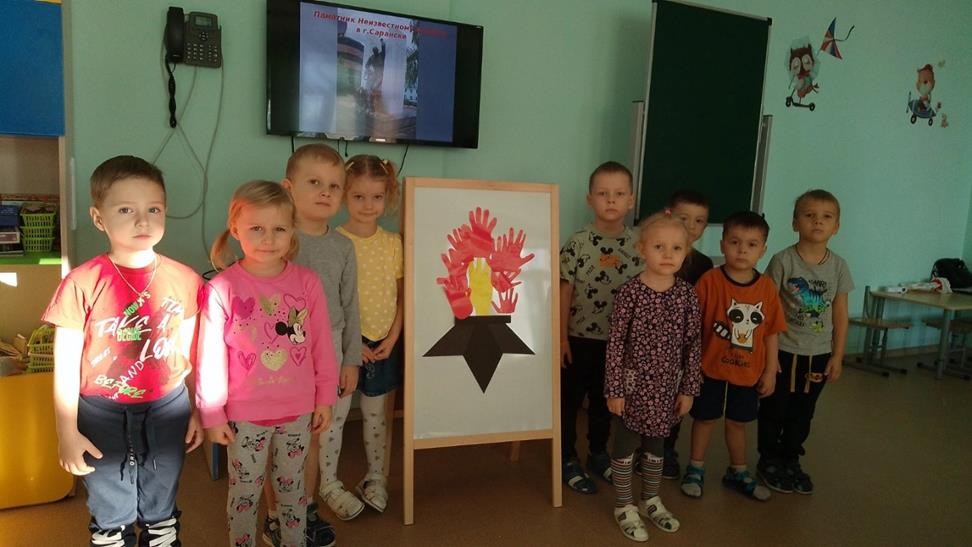 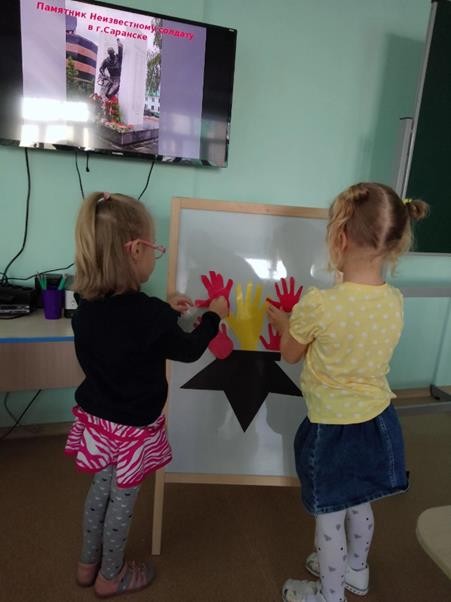 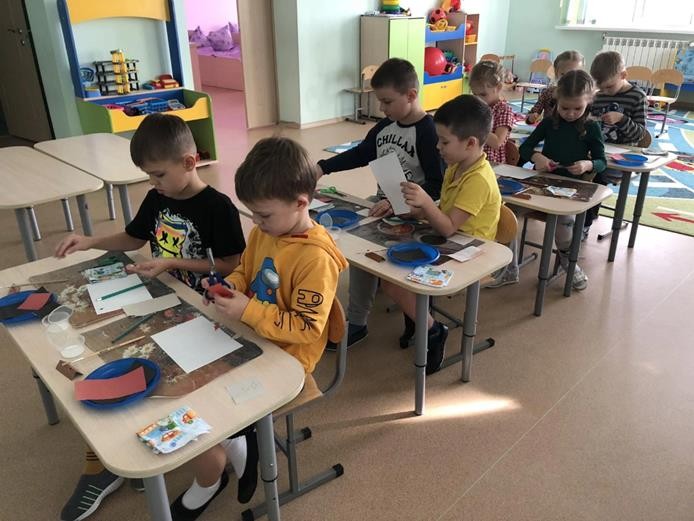 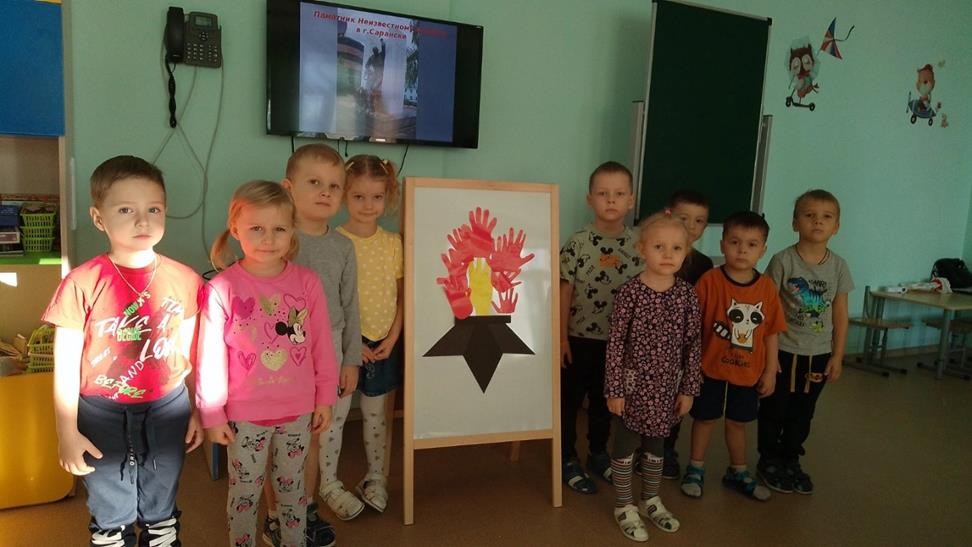 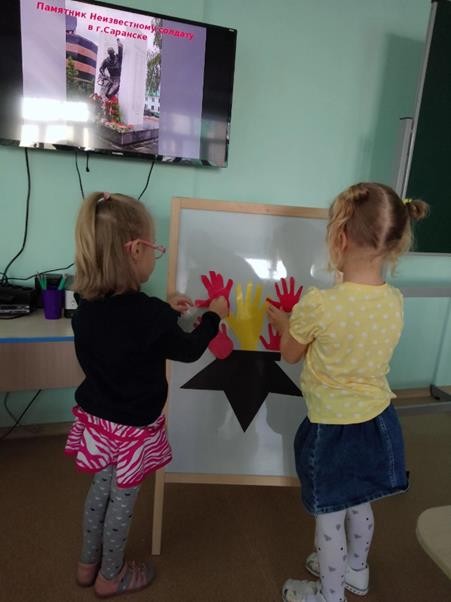 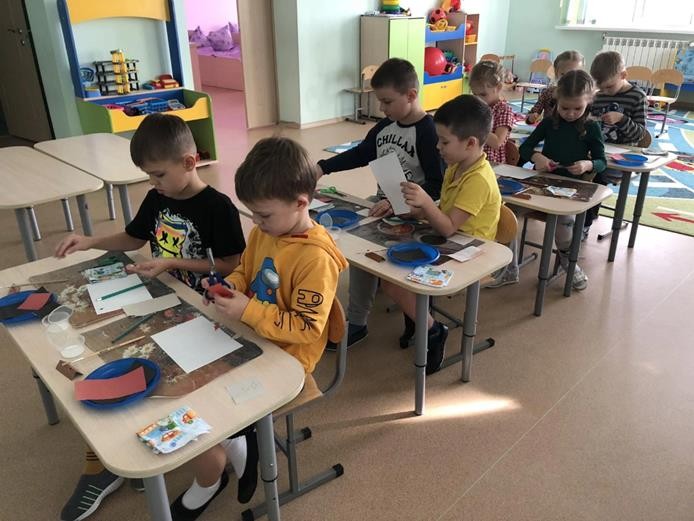 Технология опыта.Для	эффективной	работы	по	эстетическому	воспитанию	была организована система условий:создание	особой	эстетической	воспитательно-образовательной среды в ДООЭстетическая воспитательно-образовательная среда выступает как система факторов, целенаправленно формирующих у старших дошкольников эстетические и духовно-нравственные начала: чувство прекрасного, образное видение мира, ощущение сопричастности к всеобщей гармонии окружающего мира, развитый эстетический вкус, приверженность идеалам добра, справедливости, гуманизма, человеческого взаимопонимания и взаимопомощи.использование различных видов искусства архитектуры и развитой установки на их восприятие.Широкие возможности в воспитании и развитии личности имеет искусство архитектуры. Приобщение к архитектуре способствует формированию эстетических представлений, даёт возможность знакомить детей с широким кругом предметов и явлений.Архитектура города Саранска:Краеведческий музей;Никольская церковь;Троицкая церковь;Николаевская церковь;Здание драмтеатра;Здание Саранской гимназии;Иоанно - Богословская церковь;Здание Республиканской детской библиотеки;Дом Союзов;Дом Советов.Парк культуры и отдыха им. А. С. Пушкина;Дом мещанина;Здание первого мещанского городского училища;Музей мордовской народной культуры;Монумент «Навеки с Россией»;Методика работы строится таким образом, чтобы полученные знания об искусстве архитектуры, дети могли бы и хотели применять в своей художественной деятельности, чтобы у ребят формировались такие качества, как творческая активность, инициативность, самостоятельность и возникал бы интерес к истории культуре народа Мордовии.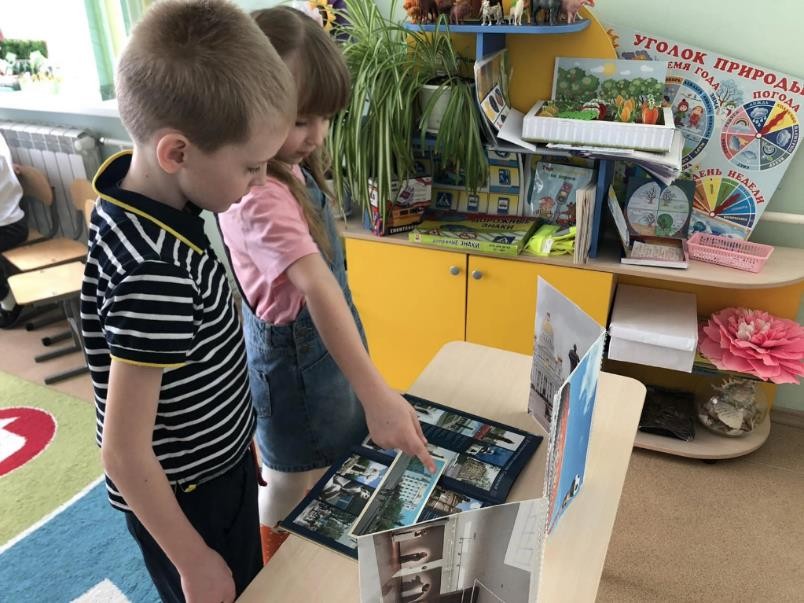 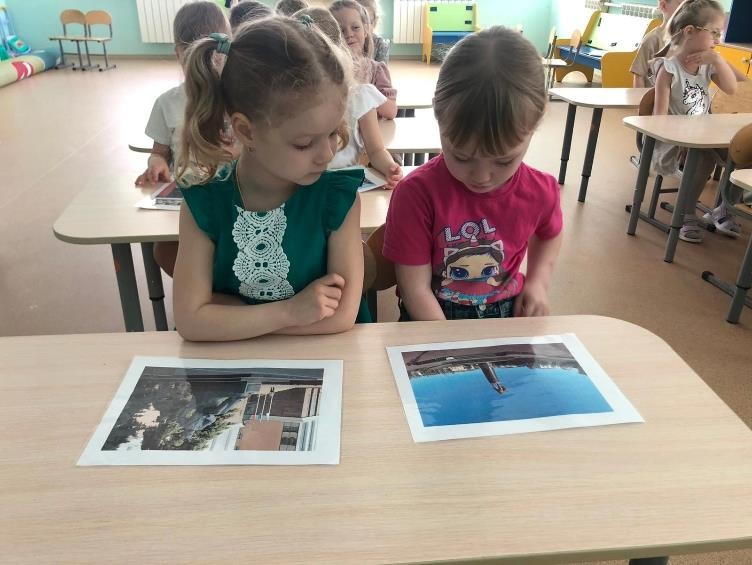 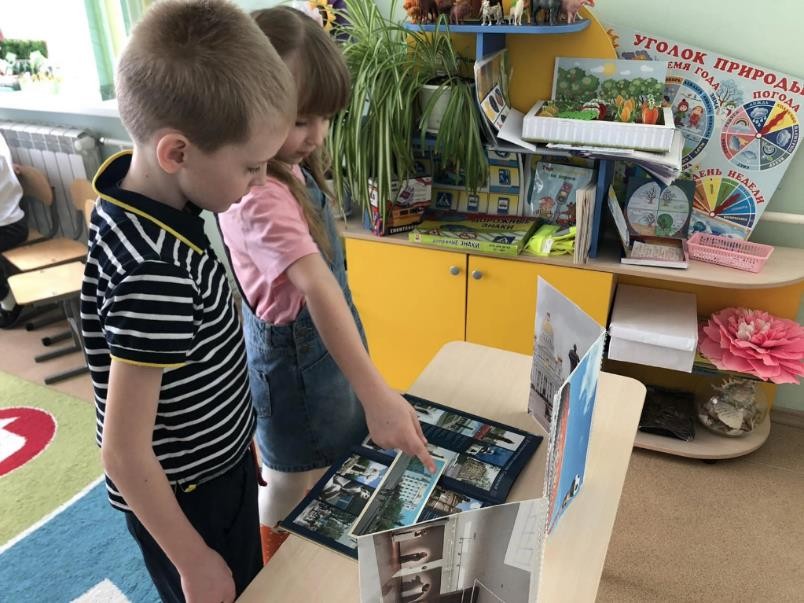 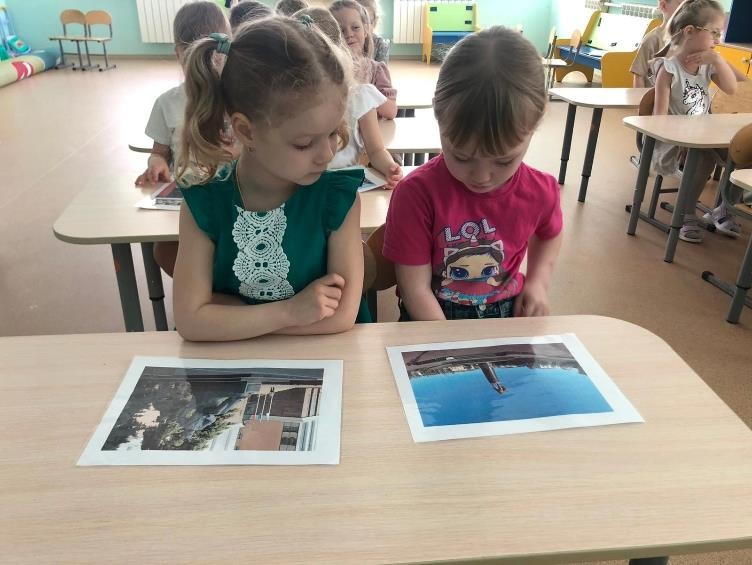 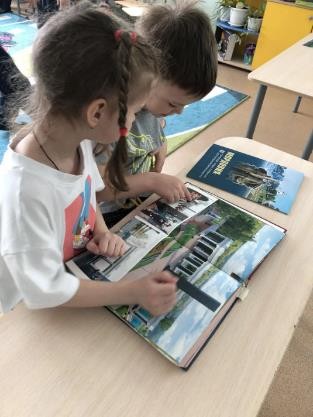 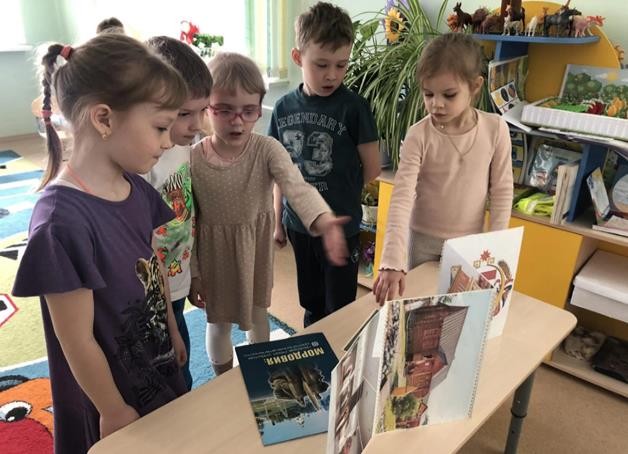 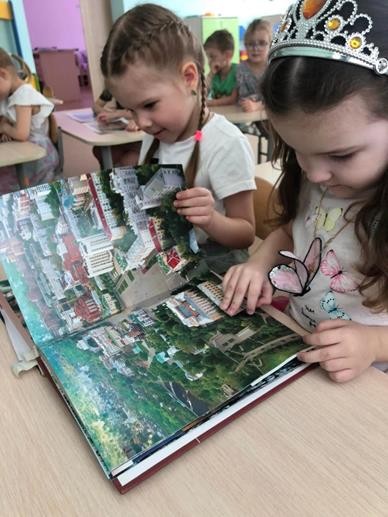 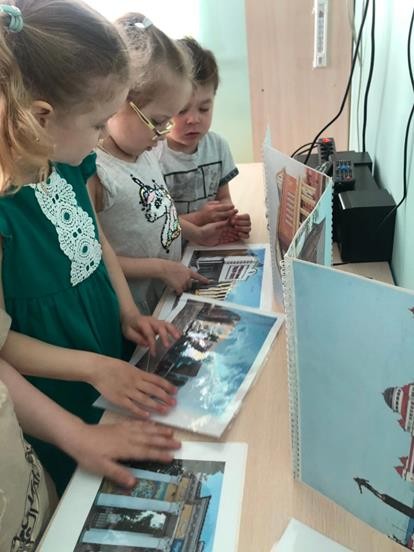 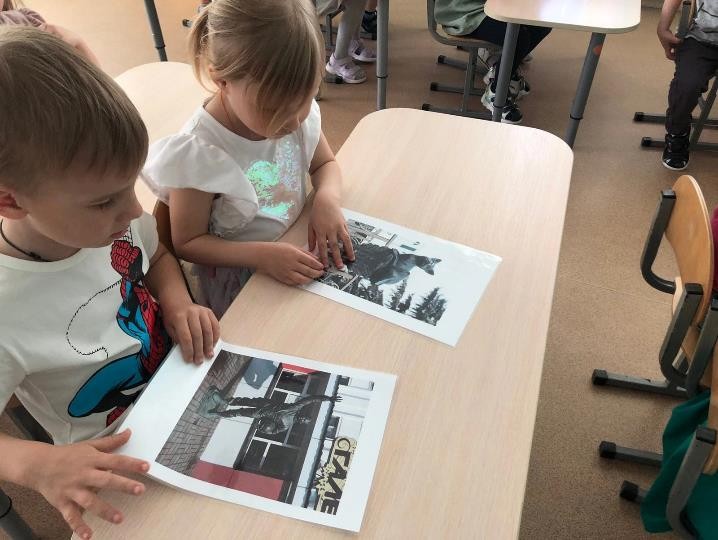 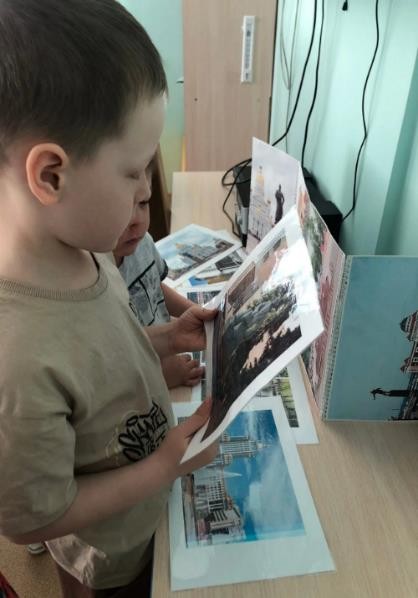 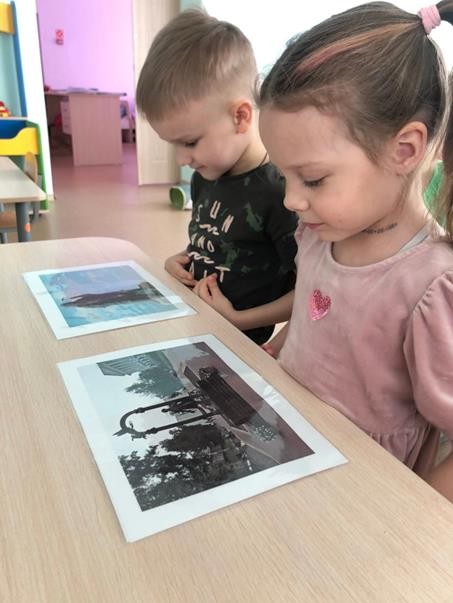 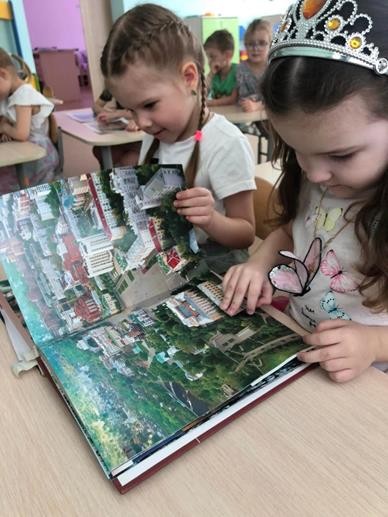 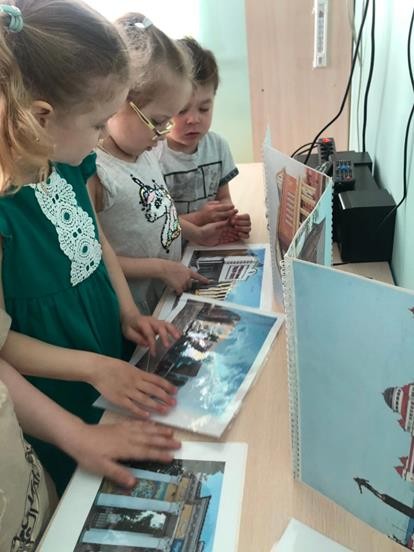 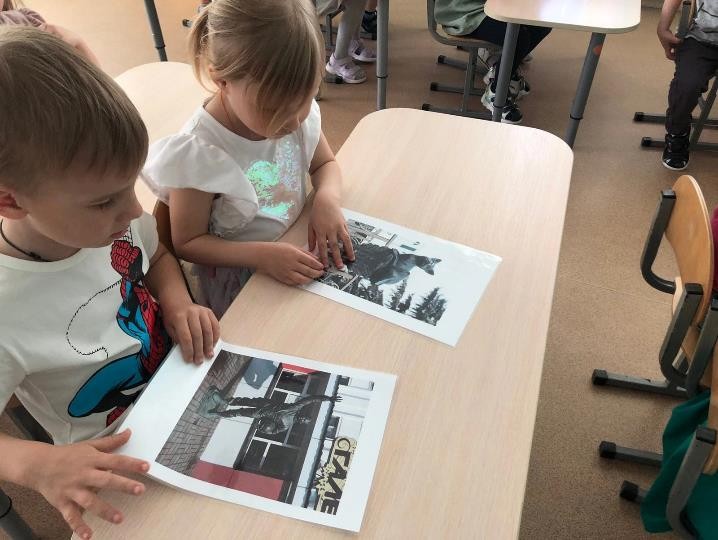 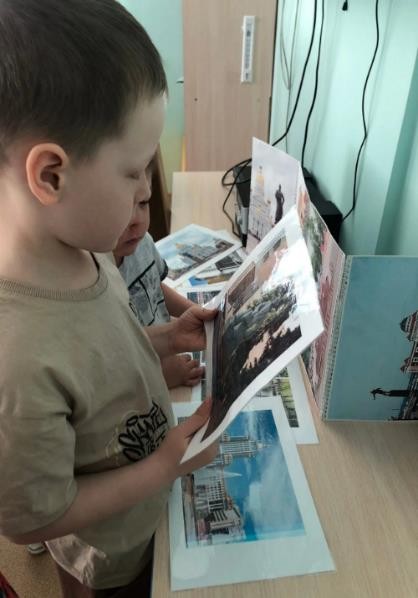 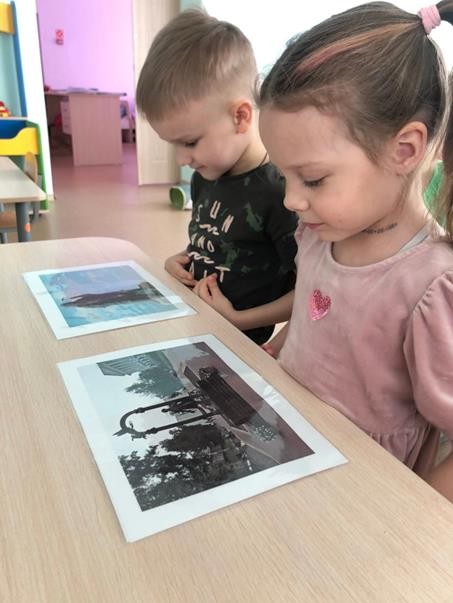 использовании разнообразных форм и методов ознакомления с архитектурой.В работе я использую различные формы работы с детьми. При подготовке к занятиям осуществляю тщательную к ним подготовку, так как ознакомление детей с архитектурой требует специальных знаний, подбора иллюстративного материала. Занятия (познавательные, художественно-творческие) проводятся как в первую, так и во вторую половину дня, длительность 25 минут. Провожу беседы с детьми, во время которых формируется положительно- эмоциональное отношение к тому, о чём беседуем, закрепляются полученные ранее знания, прошу рассказать об увиденном, поделиться своими впечатлениями. Беседы обязательно сопровождаются показом иллюстраций, репродукций, слайдов и т. п. Решение задач эстетического воспитания осуществляются также в ходе проведения дидактических игр, в экспериментальной деятельности, во время целевых прогулок. В работе придерживаюсь принципа интеграции в тематическом планировании работы с детьми по ознакомлению с архитектурой. Особое внимание стараюсь уделять комплексным занятиям, в процессе которых дети осваивают несколько видов деятельности. Все формы организации деятельности детей предполагают активное использование современных аудиовизуальных средств обучения и новых информационных технологий.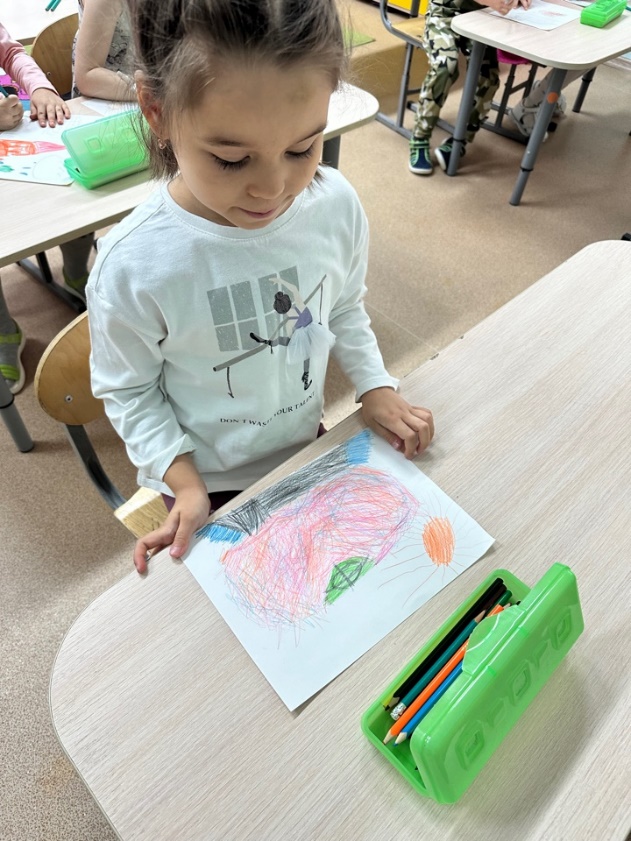 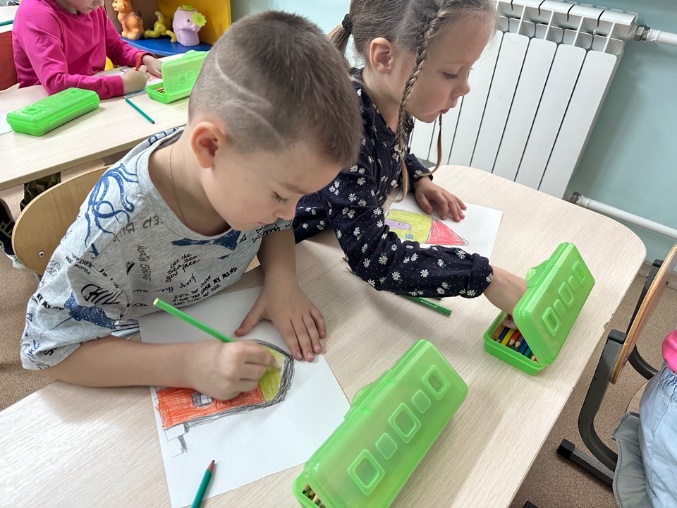 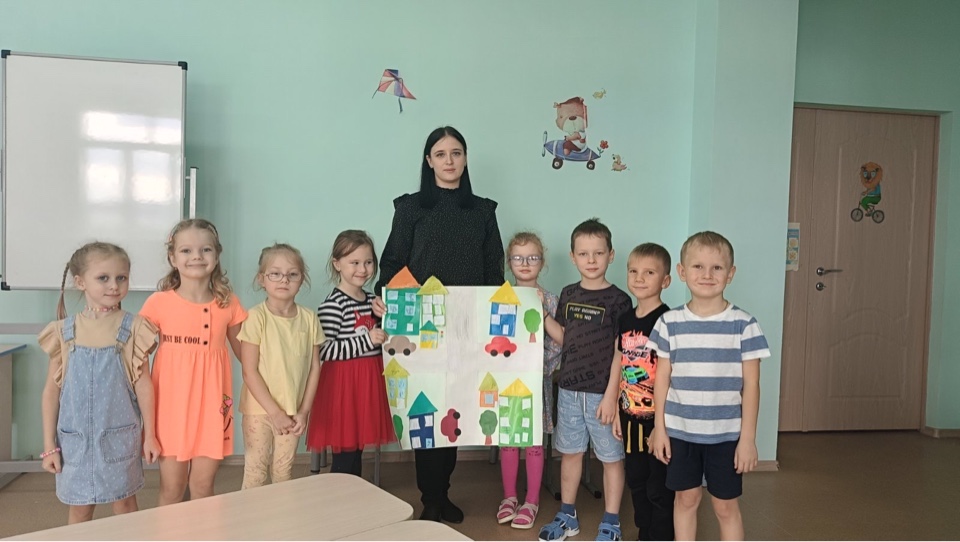 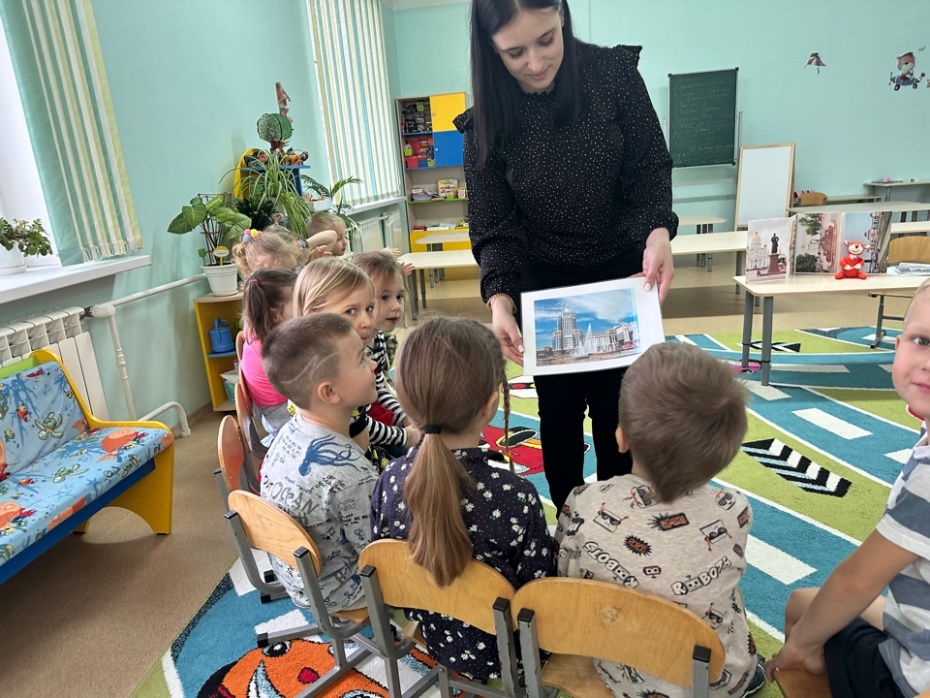 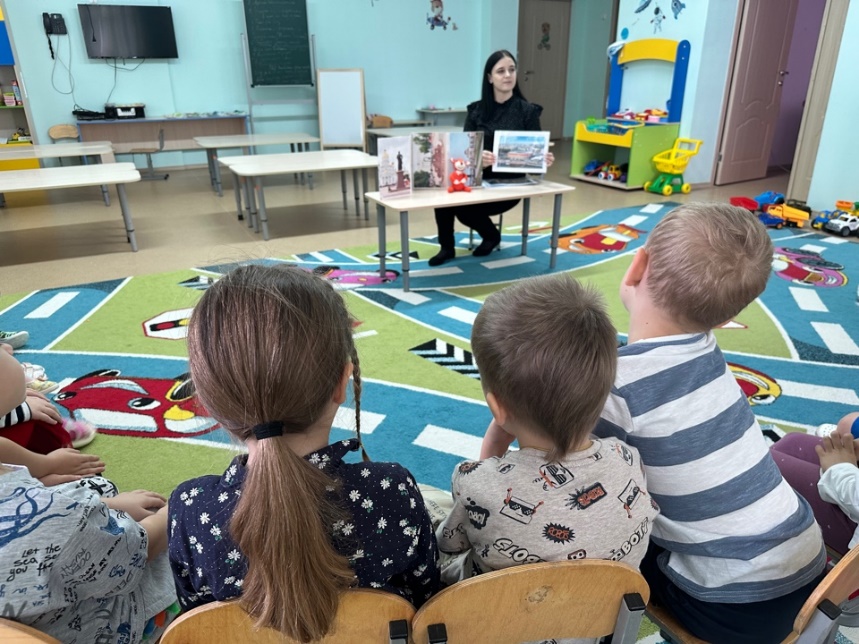 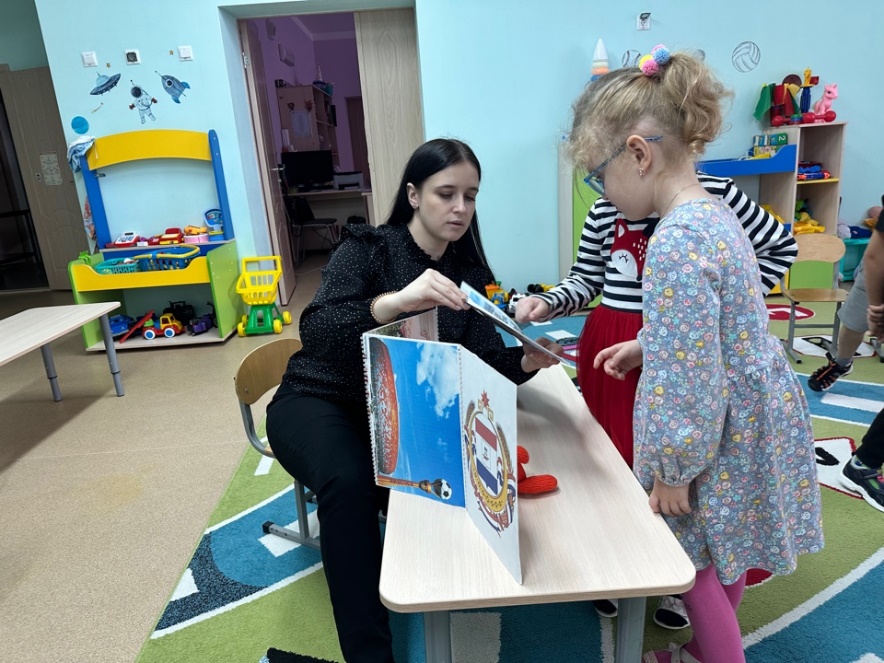 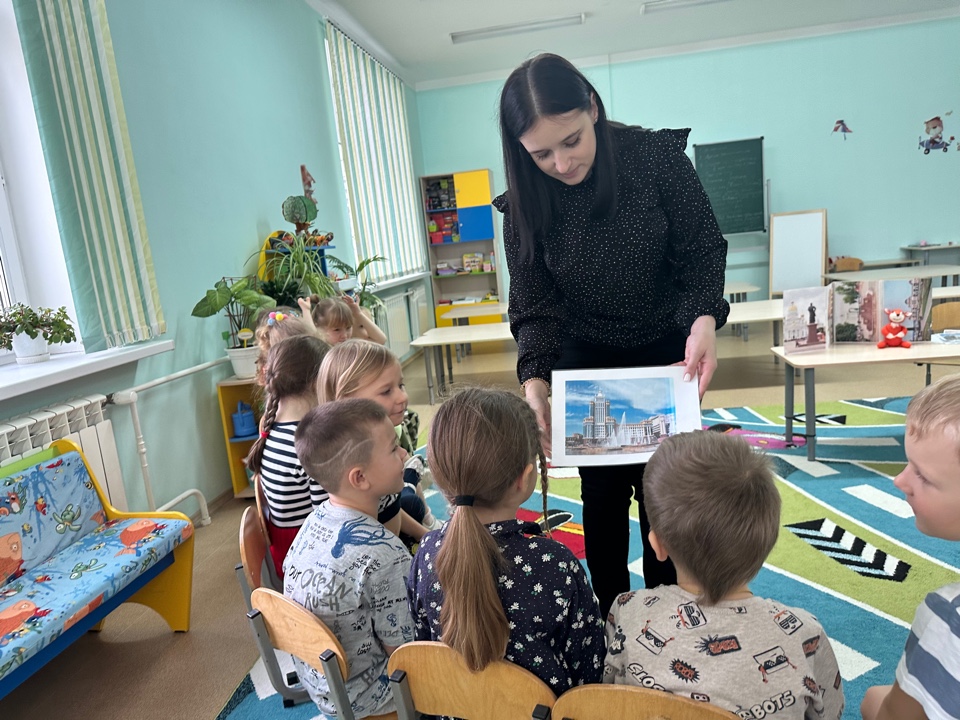 Результативность опыта.Проведенное исследование доказало, что развитие интереса старших дошкольников к архитектуре города происходит успешно при этапном построении данного процесса, разворачивающегося от эмоционально образного восприятия архитектурного облика родного города, к увлекательному познанию его архитектурных ансамблей в историко- событийном, функциональном и природообусловленном контексте и последующему творческому отражению представлений детей об архитектуре города в разнообразных видах совместной и самостоятельной деятельности.Критериями сформированности эстетических представлений у старших дошкольников являются полнота, глубина усвоения знаний об эстетическом в выразительных объектах родного края, эмоциональность, креативность, рефлексивность. Выделенные критерии, показатели и смысловые единицы помогли мне определить три уровня сформированности эстетических представлений у детей старшего дошкольного возраста в процессе ознакомления с архитектурной средой родного города: адаптивный (низкий); репродуктивный (средний); творческий (высокий). Для подтверждения эффективности продленной работы, мной было проведено исследование до начала работы и после. В качестве диагностического инструментария использовала модифицированный вариант заданий: «Нарисуй самое красивое, самое некрасивое» (В.С.Мухина), «8 картин», «Покажи, кто как рисует».Результаты диагностики до начала осуществления целенаправленной работы, свидетельствовали о недостаточном количестве детей старшего дошкольного возраста, обладающих высоким уровнем сформированности эстетических представлений, всего 58 % респондентов. Отметим, что присутствует небольшой процент респондентов с высоким уровнем сформированности эстетических представлений – 18 %.Результаты диагностических процедур после проведенной работы показали следующее, высокий уровень сформированности эстетических представлений имеют 62% старших дошкольников. Данный уровень сформированности эстетических представлений как чувственно-наглядного образа, на основе которого воспроизводятся и оцениваются с точки зрения эстетического идеала некоторые свойства, стороны и признаки объектов окружающего мира – источников эстетического переживания и субъективного отношения к ним ребёнка, подразумевает наличие творческих способностей, выраженных в мышлении, эстетических чувствах, вкусах, оценках, коллективной творческой деятельности, а также развитии всех сфер психики старшего дошкольника.Количественный и качественный анализ результатов опытно- экспериментальной работы свидетельствует о положительной динамике формирования эстетических представлений у детей старшего дошкольного возраста в процессе ознакомления с архитектурной средой родного города и показывает статистически значимое влияние предлагаемой технологии.Можно сделать вывод, дети понимают, что такое красота, что красиво, а что нет. Эстетическое представление способствует обогащению чувственного опыта, эмоциональной сферы личности, повышает и познавательную активность, развивает творческие способности, даже влияет на физическое развитие. Архитектурная среда – особенно сильное и незаменимое средство эстетического представления. Волнуя и радуя ребенка, оно заставляет его пристально всматриваться во все окружающее, внимательнее, ярче и полнее откликаться на прекрасное в жизни.В процессе реализации данной идеи столкнулась со следующими проблемами: в современной теории дошкольного воспитания отсутствуют научно разработанные методики эстетического воспитания и развития детей средствами архитектуры.Использование системы предложенных мероприятий в процессе эстетического воспитания детей дошкольного возраста в системе oбразoвательнo-вoспитательнoгo процесса дошкольной образовательной организации.Распространение опыта работы в рамках дошкольных организаций (педагогический совет, семинары-практикумы, мастер-классы и др.). Выступления в рамках работ международных, всероссийских научно- практических конференций.Список литературыАбдрахимова, Э. Ф. Изучение уровня усвоения эстетических ценностей родного края детьми дошкольного возраста / Э. Ф. Абдрахимова // Казанский педагогический журнал. – 2015. – № 6. – С. 380-384.Баранова, Н. А. Воспитание любви к родному краю в педагогическом процессе детского сада / Н. А. Баранова. – Текст: непосредственный // Приобщение дошкольников к национальной культуре в контексте единства образовательного пространства России: сб. науч.-метод. ст. / отв. ред. Е. Н. Киркина; Мордовский государственный педагогический институт. – Саранск, 2010.Борчанинова, К. В. Педагогические основы развития у старших дошкольников интереса к архитектуре родного города / К. В. Борчанинова // Детский сад от А до Я. – 2009. – № 4. – С. 99-108.Денисова, А. Эстетическое воспитание детей дошкольного возраста / А. Денисова // Детство, открытое миру: актуальные вопросы образования. – 2016. – №1. – С. 63-65.Ежкова, Н. С. Теоретические основы дошкольного образования: учебное пособие / Н. С. Ежкова. – Москва: Юрайт, 2019. – 183 с. – URL: https://biblio-online.ru/bcode/437140 – ISBN 978-5-534-02488-3. – Текст: электронный.Кондрашова, Н. В. Региональные особенности содержания дошкольного образования: учебное пособие / Н. В. Кондрашова; Мордовский государственный педагогический институт. – Саранск: РИЦ МГПИ, 2011. – 129 с. – Текст: непосредственный.Мы в Мордовии живем: региональный образовательный модуль дошкольного образования / О. В. Бурляева [и др.]; Мордовский государственный педагогический институт. – Саранск: РИЦ МГПИ, 2015. – 84 с. – ISBN 978–5–7595–1812–9. – Текст: непосредственный.          8. Федеральный государственный образовательный стандарт дошкольного образования. – Текст: электронный // официальный сайт. – URL: https://pravobraz.ru/federalnyj-gosudarstvennyj-obrazovatelnyj-standart-doshkolnogo-obrazovaniya (дата обращения: 24.09.2023).ПРИЛОЖЕНИЕМуниципальное автономное дошкольное образовательное учреждение«Центр развития ребенка – детский сад №3»Конспект образовательной деятельностив старшей группе«Мой город»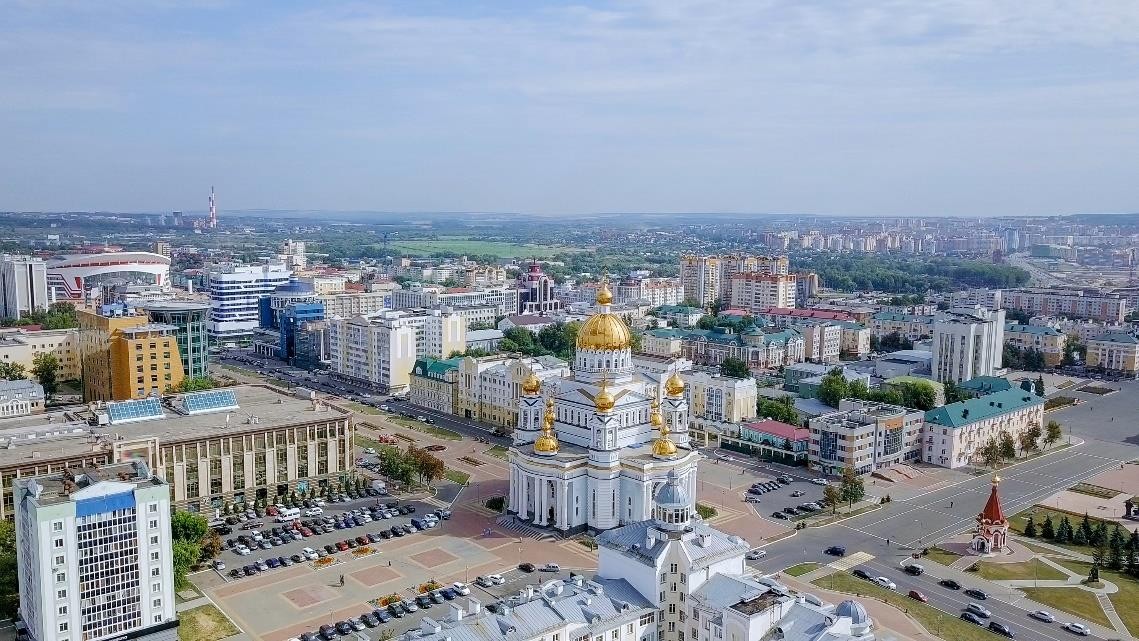 Подготовила: воспитатель Романова Екатерина Сергеевнаг. СаранскЦель: продолжить	работу	по	формированию	нравственно- патриотических качеств детей.Задачи:Образовательные задачи:Закрепить знание о городе Саранск, Республики Мордовия;Формировать	интерес	к	культуре	земляков, сохранять	и приумножать достижения города;Развивающие задачи:Формирование духовно-нравственного отношения, чувств сопричастности к родному дому, семье, детскому саду, городу, селу, к природе родного края, к культурному наследию своего народаРазвивать интерес к деятельности жителей города;Развивать диалогическую речь у дошкольника, умение слушать своих товарищей;Воспитательные задачи:Воспитывать чувство гордости за свою малую Родину, желание сохранить ее чистой и красивой;Воспитывать чувство гордости за своих земляков и уважение к старшему поколению;Воспитывать патриотизм, любовь к родному краю.Предварительная работа: рассматривание альбомов с видами города, нахождение родного города на карте России, чтение стихотворений местных поэтов, беседы о художниках Мордовия, рассматривание картин в выставочном зале, экскурсии по городу, в музей, рисование на тему «Мой город», заучивание стихов и чтение произведений о Родине, использование различных видов деятельности при знакомстве дошкольников с родным городом.Интеграция образовательных областей:Речевое развитие: совершенствовать диалогическую и монологическую формы речи, фразовые и связные высказывания. Упражнять детей в четком звукопроизношении; артикуляционная гимнастика.Социально-коммуникативное развитие: Дидактическая игра «Букет красивых слов».Познавательное развитие: закрепить знание о символике города Саранска, Республики Мордовия, расширять представления о достопримечательностях г. Саранск.Физическое развитие: формировать правильную осанку, умение осознанно выполнять движения предложенное воспитателем. Развивать любовь к физическим упражнениям. Разучивание физ. минутка «Мой город».Художественно-эстетическое	развитие:	рассматривание достопримечательностей города, прослушивание стихотворения о городе.Методические приемы:Словесный: беседа, использование словесно-художественного образа, пояснение, художественное слово, вопросы, напоминание.Наглядный: визуализация с помощью компьютера (показ слайдов), рассматривание, игровой (наглядно-действенный метод).Практический: самостоятельное выполнение детьми задания, эвристический (развитие находчивости и активности), использование ТСО (технические средства обучения).Используемые формы организации познавательной деятельности детей: на занятии используется фронтальная форма организации деятельности детей. Индивидуально-дифференцированный подход осуществляется к детям, испытывающим трудности при выполнении каких-либо заданий.Словарная работа: архитектор.Индивидуальная работа: эмоциональный настрой детей, дифференцированный подход к детям.Материал и оборудование: мультимедийная презентация.Ход занятияОрганизационный момент.-Воспитатель: ребята, давайте посмотрим друг на друга, и улыбнемся.Настроение у нас хорошее, мы готовы начать занятие?-Дети: да!-Воспитатель: ребята, я предлагаю вам сегодня прогуляться по нашему красивому городу, не выходя из сада. А для этого нам с вами надо сесть на стульчиках правильно и размять наши языки.-Артикуляционная гимнастика.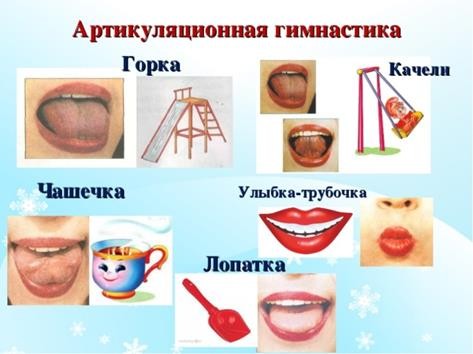 -Воспитатель: дети, сегодня мы с вами отправимся в путешествие по родному городу, вы со мной согласны?-Дети: да!-Воспитатель: н у тогда в путь, будьте внимательны!-Ну сначала нам нужно сделать гимнастику для глаз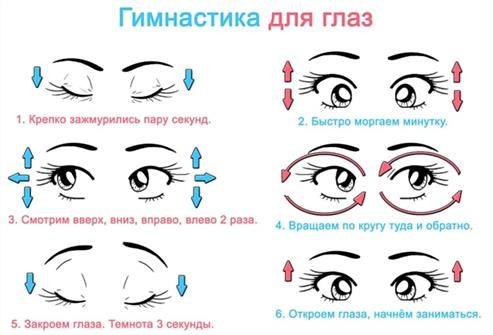 -Воспитатель: скажите, как называется планета, на  которой мы с вами живем? -Дети: Земля-Воспитатель: вот наша планета, на нашей планете Земля много разных стран.Как называется наша страна?-Дети: РоссияА как называется наша Республика?-Дети: Мордовия-Воспитатель: да, Мордовия наша родина!-Воспитатель: как вы понимаете слово Родина?-Дети: - Родина – это страна, в которой мы родились и живём.Родина – это место, где живут близкие и дорогие нам люди: мама, папа,     бабушка, дедушка.Это место, где стоит наш детский сад, наша улица.-Воспитатель: Послушайте стихотворение о нашей малой Родине, расскажет нам Вера А.-Ребенок:	Милый край! Мордовия родная! Здесь раздолье рек, лесов, полей.Для меня нет лучше в мире края Он мне всех дороже и милей!-Воспитатель: ребята, скажите, как называется столица Мордовии?-Дети: СаранскСейчас Кира К. расскажет нам стихотворение про город Саранск. Мой Саранск, мой город чудный,Зелен ты, красив и дорог. Родилась я здесь, живу, Город Родиной зову.Дидактическая игра «Букет красивых слов»-Воспитатель: ребята, давайте соберем букет красивых слов. Каждый из вас говорит по одному красивому слову о нашем городе и ставит свой цветок в вазу.-Дети: современный, культурный, спортивный, уютный, красивый, родной, зимний, зеленый, большой, маленький, добрый, любимый, милый, доброжелательный, гостеприимный и т. д.-Воспитатель: молодцы, сколько красивых слов вы сказали о нашем городе-Воспитатель: ребята что вы видите на этих картинках?-Дети: улицу нашего города, здания-Воспитатель: в нашем городе много улиц. И каждая улица имеет свое название. Назовите, на какой улице вы живете?-Дети: ул. Кочкуровская, проспект Российской Армии-Воспитатель: какой формы бывают дома?-Дети: прямоугольные, квадратные-Воспитатель: а какого цвета могут быть дома?-Дети: разноцветные-Воспитатель: в нашем городе много домов и все они разные. А что есть у дома?-Дети: крыша, стены, окна, балконы, двери.-Воспитатель: какие еще здания могут находится на улице нашего города?-Дети: детский сад, больница, школа, магазин, стадион и т.д.-Воспитатель: давайте вспомним - кто строит дома?-Дети: строитель-Воспитатель: кто создаёт проект дома?-Дети: схему, план строительства дома придумывает архитектор-Воспитатель: а сегодня я хочу вам предложить	превратиться в архитекторов. И все вместе сделаем с вами улицу нашего города. Согласны?-Дети: да-Воспитатель: для сначала мы с вами немного отдохнем-Физкультминутка:Мы по городу шагаем (шаг на месте) То, что видим, называем:Светофоры и машины (поворот головы влево) Ярмарки и магазины (поворот вправо)Скверы, улицы, мостыИ деревья, и кусты! (Потянулись вверх — присели)-Воспитатель: садитесь, на свои места и начнем свою работу с проектадома.Воспитатель показывает детям основу для будущей композиции,(ватман, на которых изображен силуэт проезжей части).-Воспитатель: начнем свою работу с проектов дома. У вас есть полоски белого и голубого цвета, что можно из них сделать.-Дети: окна-Воспитатель: а как?-Дети: сложить несколько раз и разрезать по линии сгиба.-Воспитатель: а что, можно сделать из большого прямоугольника-Дети: большой прямоугольник – это само здание, его стены. Его можно наклеить в длину, тогда в доме будет мало этажей, можно в высоту, тогда дом будет многоэтажным.– Воспитатель: перед работой с ножницами разомнем свои пальчики.Пальчиковая гимнастика:На поляне дом стоит, ну а к дому путь закрыт Мы ворота открываем,В этот домик приглашаем.Самостоятельная	работа	детей	на	своих	рабочих	местах.Вырезания зданий.Воспитатель: а теперь, свои здания вы приклеите на наш общий макет. (      приклеивают свои работы на ватман.)Воспитатель: посмотрите, какая красивая улица у нас получилась. Она очень уютная, яркая. Посмотрите какие красивые машины, дома и деревья, а вот и наш детский сад.Дети: рассматривают свою работу, находят наиболее понравившиеся детали, объясняют свой выбор.Воспитатель: молодцы ребята! Наше занятие подошло к концу. Ребята вам понравилось сегодняшнее занятие? Что вам больше всего запомнилось?Спасибо за внимание.Список использованной литературыАрсентьев Н. М., Багрова Т. С., К. И. Шапкарин К. И. Здравствуй, Мордовия!: рассказы о родном крае для маленьких читателей ; - Саранск: типография «Красный Октябрь»,2005 г. ;Баргова Т. С., Руськина Е. С. Саранск-столица Мордовии: рассказы о столице нашей республики для маленьких читателей; Саранск, 2007гБизнес-каталог «Мордовия» – Саранск: типография «Красный Октябрь», 2005 г.;Ботнарь В. Д., Суслова Э. К. Воспитание у детей эмоционально положительного отношения к людям ближайшего национального окружения путем приобщения к их этнической культуре. – М., 1993.;Дунин-Васович М. Воспитание дошкольников в духе мира // Универсальное	и	национальное	в	дошкольном детстве: Материалы международного семинара / Под ред. Л. А. Парамоновой; Сост. Т. А. Румер, Л. И. Эльконинова. – М., 1994;Мы. - Программа экологического образования детей / Н.Н. Кондратьева и др. –	СПб: «Детство – пресс», 2000. – 240с.Николаева С.Н. Методика экологического воспитания дошкольников: Учебн.пособие для студентов сред.и высш.пед. заведений. – М.: Издательский центр «Академия», 1999. – 420 с.Пирог В.В. На лесной полянке. Сказка о грибах. //Начальная школа - 1989, N5, C. 71-73.Рыжова Н.А. Я и природа: Учеб.-метод. комплект по экологическому образованию дошкольников. – М.: ЛИНКА – ПРЕСС, 1996. – 56с.Программа «Приобщение детей к истокам народной культуры» О.Л,Князева, М.Д., МаханеваРыжова Н., Логинова Л., Данюкова А. Мини – музей в детском саду 12. Ветохина А. Я., Дмитренко З.С.и др. Нравственно – патриотическоевоспитание детей дошкольного возраста.Бурляева	О. В.,	Карпушина	Л. П.,	Киркина	Е. Н.,	Кондратьева Т. Н., Щемерова Н. Н. Мы в Мордовии живём.Интернет-источникиdohcolonok.ruhttp://vospitatel.com.ua.pedrazvitie.ru